Приёмы работы с текстом на уроках русского языка при подготовке к ОГЭ по русскому языкуДудникова Екатерина Викторовна,                                                                                        учитель русского языка и литературы,  ЛГ МАОУ «Средняя общеобразовательная школа №5»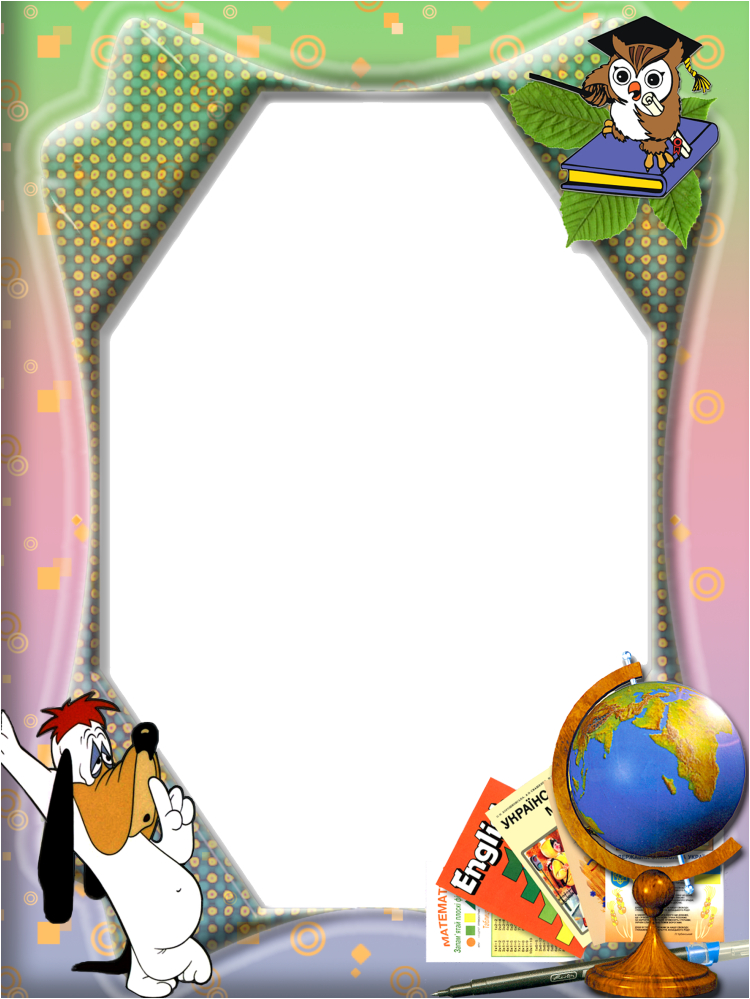 По мнению известного лингвиста и психолога А.А. Леонтьева, для полноценного общения человек должен располагать целым рядом умений: быстро и правильно ориентироваться в условиях общения, уметь спланировать свою речь, правильно выбрать содержание, найти адекватные средства выражения мысли и обеспечить обратную связь.
Поэтому формирование умений связно изложить мысли в устном и письменном виде, анализировать и совершенствовать написанное, умение  грамотно  высказать мнение по обсуждаемому вопросу, быть тактичным и убедительным в дискуссии - одно из самых важных направлений в развитии речемыслительной деятельности учащихся.Тексты окружают современного человека на каждом шагу: рекламы, доклады на собрании,  статьи в газете или интернете, SMS-сообщения, заявления  о приеме на работу, школьные сочинения. И научить учеников грамотно анализировать, интерпретировать текст – одна из важнейших задач учителя словесника. Сейчас нужно уделять достаточное внимание развитию у выпускников школы различных умений при работе с текстом:-          умения находить нужную информацию в научных источниках, Интернете;-          умения давать критический анализ полученной информации, интерпретировать, понимать суть информации, для кого она предназначена;-          умения видеть главную и второстепенную информацию;-          умения выделять структурные и смысловые блоки информации;-          умения  обосновывать свою позицию по проблеме;Начиная работу по подготовке к написанию сочинения-рассуждения, мы с учащимися отталкиваемся прежде всего от критериев оценивания. Для того чтобы помочь ребятам набрать максимальное количество баллов по критерию СК1, я использую следующие приёмы работы с текстом:1.Взаимосвязь сочинения и изложения.      Как правило, текст изложения и текст, по которому предлагается написать сочинение, на одну тему. Поэтому, чтобы дать определение слову, можно использовать текст изложения. Текст изложения поможет и прокомментировать определение. Обращаем внимание на отличие определения от его комментария. Чтобы не потерять балл по первому критерию, нужно чётко понимать, что такое определение и что такое комментарий, который обязательно должен быть. Здесь мы используем следующий приём: 2.«Найди ошибку»     Своим ребятам предлагаю фрагменты сочинений с намеренно допущенными ошибками, которые учащиеся должны найти и исправить. Следующий критерий С3К2 – наличие примеров-аргументов. Здесь мы используем приём: 3.«Работа с клише»     Ребятам предлагается написать аргументы и подобрать к ним примеры из текста.  Данные аргументы могут использоваться в качестве клише для написания сочинений по разным текстам на одну и ту же тему.Следующий приём, помогающий написать аргумент и привести пример из текста:4. «Вопрос-ответ». Чтобы написать аргумент к тезису, нужно от тезиса задать вопрос «ПОЧЕМУ?»тезис (почему?) так как… Например… (Что из этого следует?)Этот же приём «Вопрос-ответ» работает на критерий С3К3. Смысловая цельность, речевая связность, последовательность сочинения.Для того чтобы в сочинении не было нарушений абзацного членения, мы используем приём:5.«Сплошной текст». Ребятам предлагается разделить текст сочинения на абзацы.Критерий С3К4 – композиционная стройность. Чтобы ошибок в построении текста не было, мы используем приём:6.«Конструктор». Ребята предлагается восстановить последовательность частей сочинения.Также при работе над соблюдением этого критерия можно использовать прием: 7. «Перепутанная композиция». Учащимся предлагается найти ошибки в построении текста сочинения.         Подводя итог всему вышеизложенному, нужно отметить, что работа по подготовке к ОГЭ ведется систематически. Главным критерием целенаправленной и систематической работы по подготовке к экзамену является результат сдачи ОГЭ.         Также целенаправленное  и систематическое использование   разных видов  работ с текстом на уроках русского языка и литературы  способствует  формированию у обучающихся коммуникативной компетенции, что позволяет значительно повысить качество знаний по предметам.        Формирование коммуникативной компетенции посредством работы с текстом не только помогает подготовиться к успешной сдаче ОГЭ, но и способствует разностороннему развитию языковой личности ученика. Школа призвана развивать способность школьника реализовать себя в новых динамичных социально-экономических условиях, адаптироваться к различным жизненным обстоятельствам.Автор даёт согласие на размещение данного текста доклада на образовательном портале города Лангепаса в рамках проведения Августовского педагогического совета 2021 года.